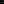 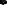 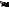 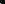 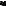 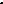 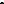 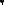 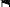 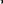 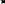 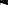 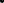 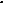 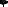 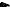 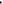 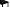 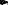 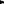 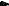 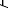 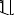 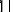 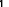 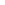 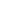 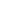 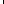 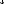 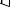 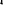 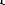 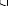 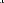 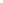 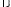 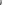 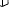 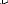 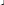 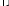 NÁVOD NA MONTÁ Ž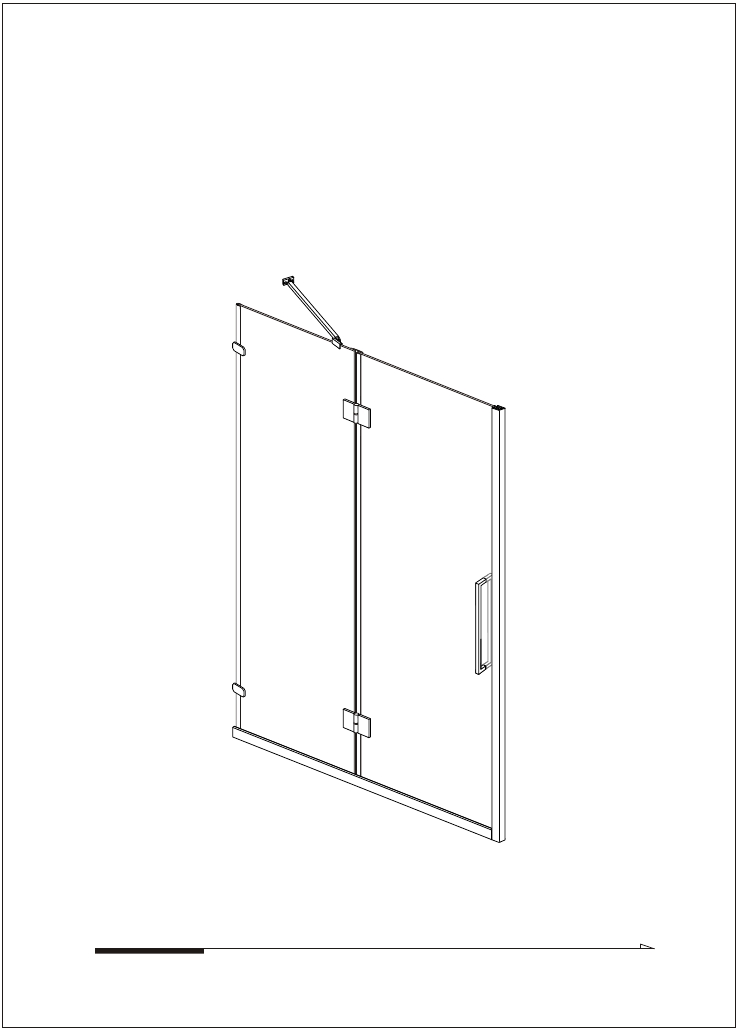 CASPER6mm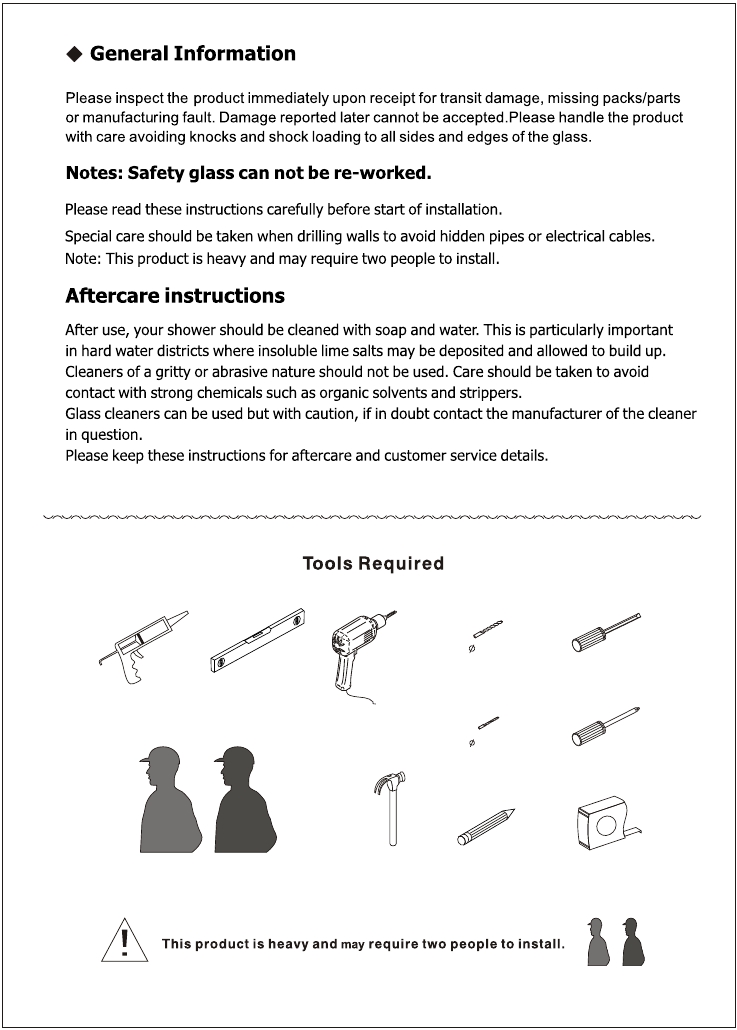 3.2mm1Obsah balenia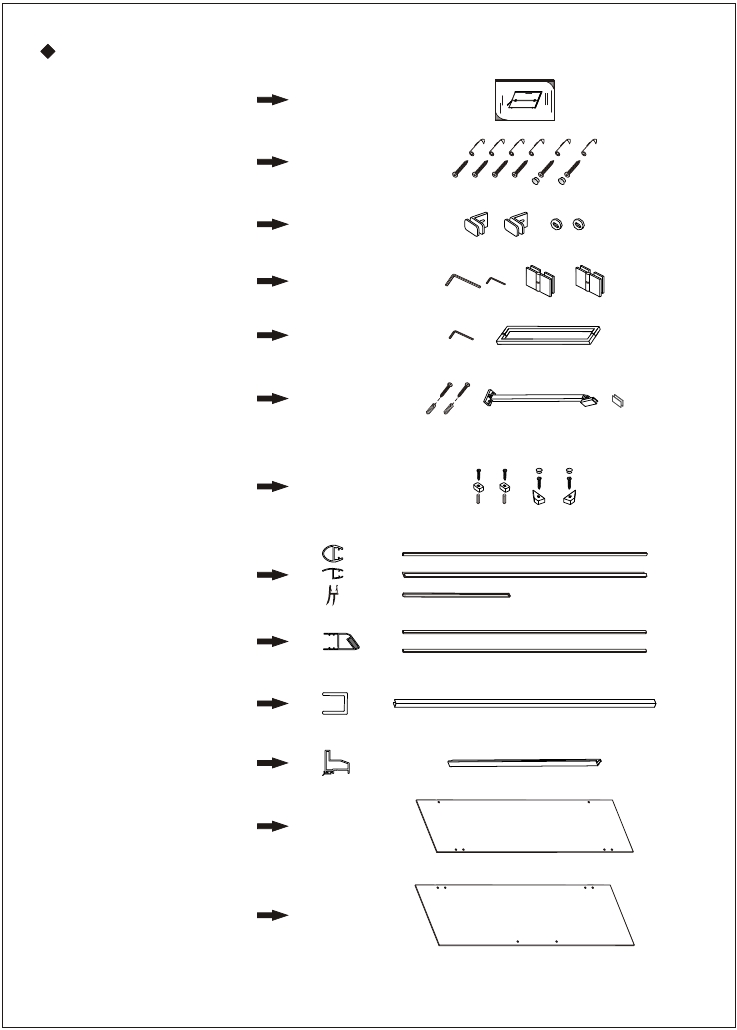 1x Návod na montáž6x Hmoždinky4x Okrúhle skrutky M4x354x Krytka skrutky2x Skrutky M4x352x Stenový konektor2x Nadstavovací úchyt2x Závesy1x Set kľučiek2x Hmoždinky2x Skrutky M4x35 samorezné1x Konzola2x Podložka2x Hmoždinky2x Skrutky M4x252x Podložka2x Krytka skrutky2x Skrutky M4x122x Podložka3x Vodný deflektor2x Magnetické tesnenie1x Nástenný profil1x Hliníové tesnenie1x Pevný panel1x Panel dverí2Montážny výkres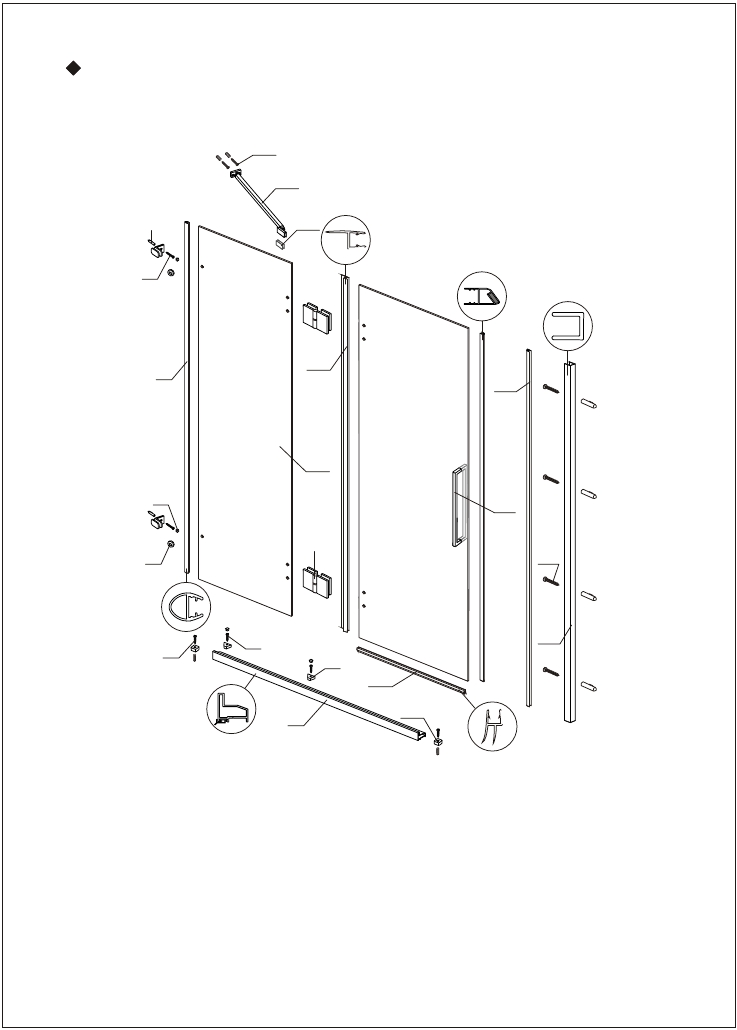 [17][16][1][2][3][15][14][18][13][4][19][5][12][20][6]          [7][9][21][11][8][10]3(1) 10x Stenové zátky(2) 2x Skrutky M4x35(3) 1x Vodný deflektor(4) 4x Krytka skrutky(5) 2x Nadstavenie úchytu(6) 2x Skrutky M4x25(7) 2x Skrutky M4x12(8) 1x Hliníkové tesnenie(9) 2x Podložky(10) 2x Podložky(11) 1x Vodný deflektor(12) 2x Záves(13) 1x Panel dverí(14) 1x Vodný deflektor(15) 2x Podložky(16) 1x Držiak(17) 2x Skrutka M4x35 samorezná(18) 2x Magnetické tesnenie(19) 1x Sada kľučiek(20) 4x Skrutky M4x35 okrúhla(21) 1x Nástenný profilPostup inštalácie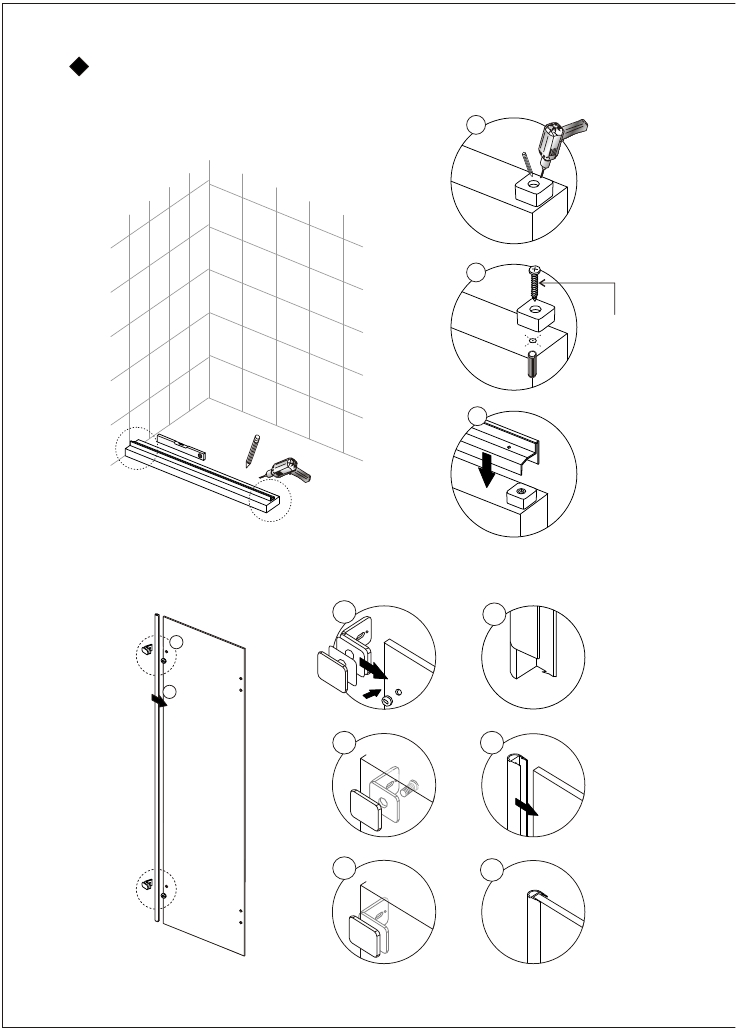 Krok 11a1bSkrutkaM4x251cKrok 21a2a121bView from inside2b1c2c4Krok3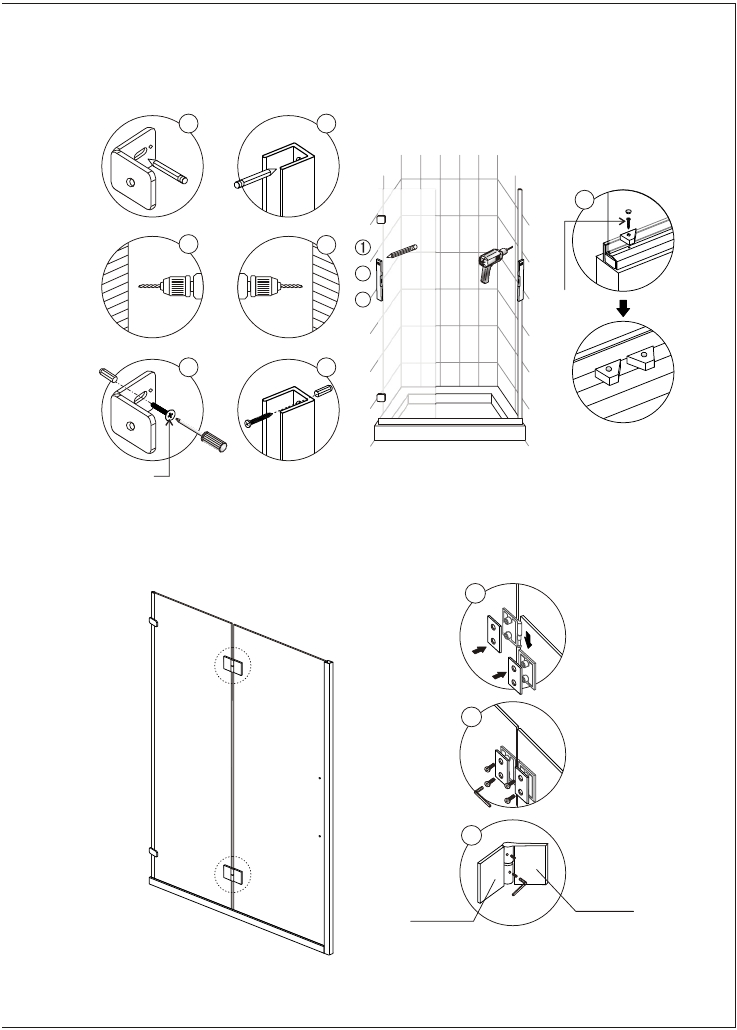 1a2a３1b2b２３SkrutkaM4x121c2cSkrutkaM4x35Krok41a1b1cPevnýpanel                 PaneldveríView from inside5Krok 5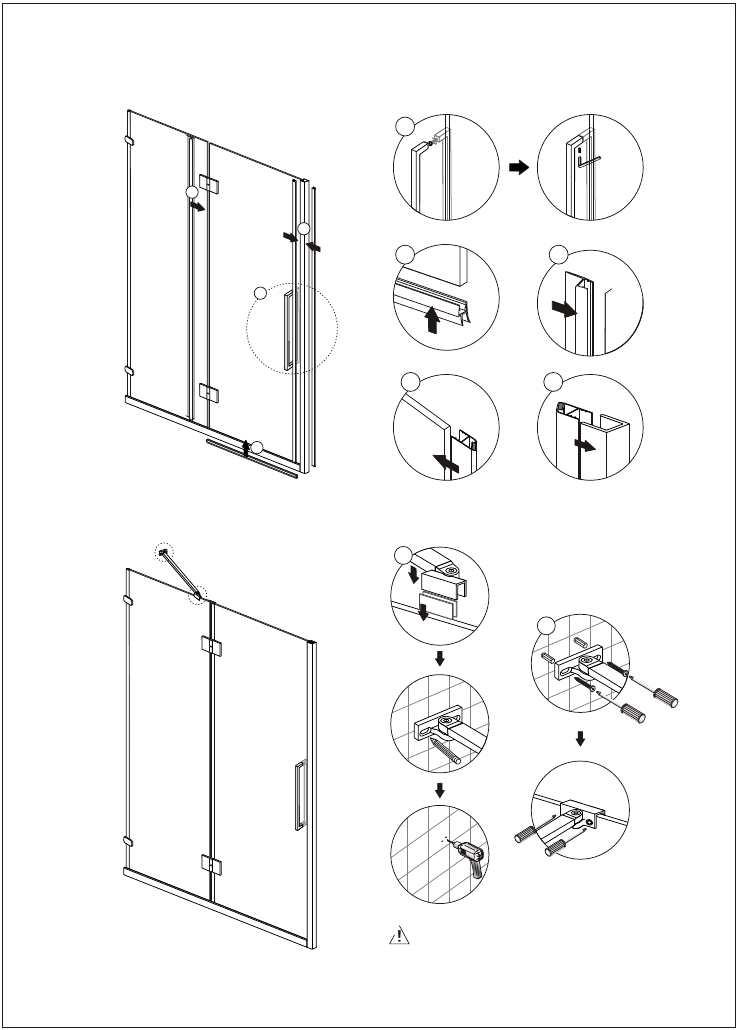 1３４2               3１4a                  4b２Krok 612POZOR PROSÍM:Dajte dva kusy podložiek na jednu stranu klipuspolu, ktorý je smerom von, a potom nainštalujtesklenenný panel.6Krok 7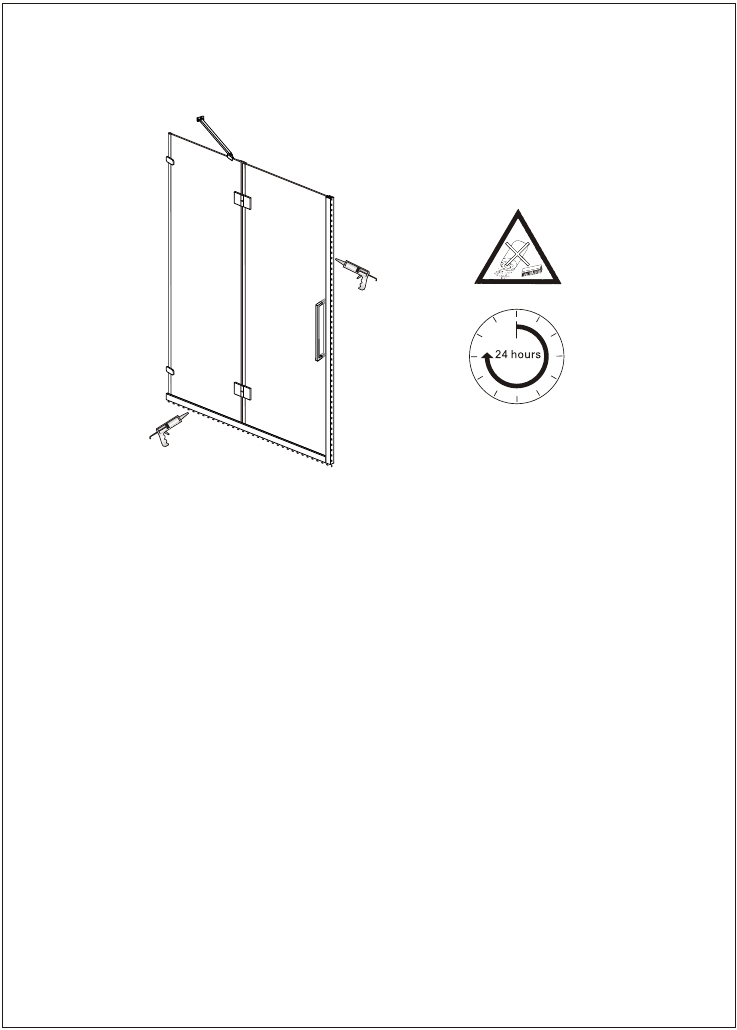 Pred použitím nechajte silikón schnúť 24 hodín.7